The Muscle Health Research Centre at York University presents the11th Annual Muscle Health Awareness Day (MHAD11) 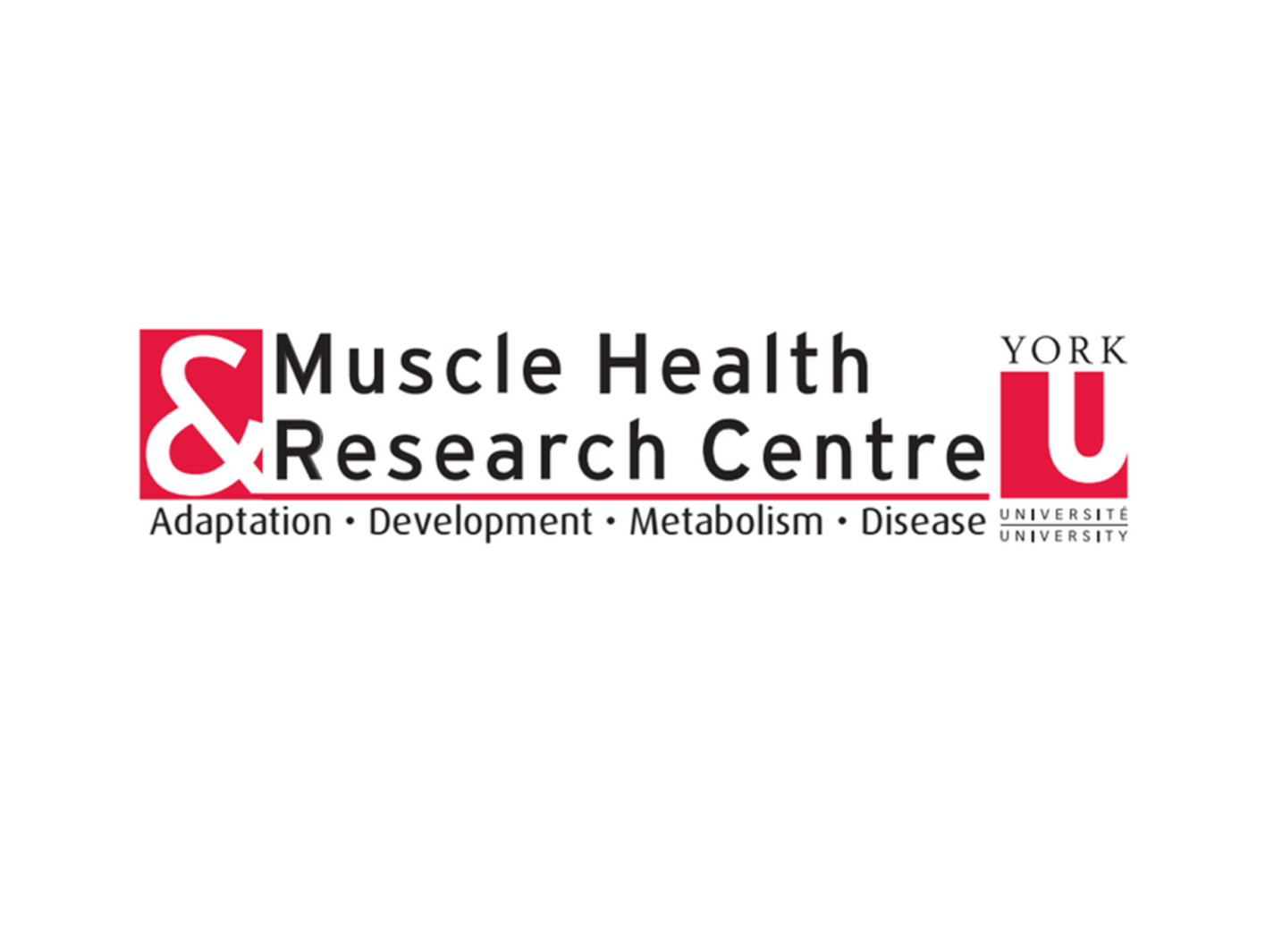 Please fill out the form below. Once completed, save the file, and then email the completed form as an attachment to mhrc@yorku.ca to register for and/or submit an abstract for MHAD11.  You will receive an email confirmation from the MHRC Coordinator confirming your successful registration and/or abstract submission.Please fill out all of the following fields contained within this box (Required):Last Name: 			First Name: University: 			Supervisor: Current Degree Program (click the appropriate box): Undergraduate  	Master’s Degree  	Doctoral Degree Post-doctoral fellow        Other  (please specify) Email Address: Are you submitting an abstract for this publication in MHAD Proceedings? Yes  No Would you like this Abstract to be considered for an Abstract Award and Presentation via Zoom? Yes  No Please fill out the fields below to submit an abstract and follow the formatting instructions beside the text box. Use Times New Roman text, 12 pt font, and lower case text except for the title.  A sample for formatting is provided here.
The information you include below will be included in the official proceedings of MHAD11.Abstract Title (all CAPS): Authors (Bold): Author Affiliations: Abstract text (no figures, no Bold):  